IOTA IOTA IOTA (Alpha Chapter)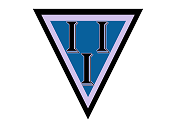 WOMEN’S & GENDER STUDIES HONOR SOCIETYDear Prospective Member:Iota Iota Iota is an academic honor society for the field of women’s and gender studies. The purpose of this organization is to encourage and support scholarship and excellence. Iota Iota Iota is named for the ancient goddesses Inanna, Ishtar, and Isis.If you are at least a second semester freshmen, have a GPA of 2.75 or above, have taken at least 6 credit hours in Women’s and Gender Studies (cross-listed courses count), we invite you to join Iota Iota Iota (NJCU Chapter – Epsilon Theta). If you are interested in membership, please fill out the attached application and return it along with a copy of your recent transcript to the Department of Women’s and Gender Studies, K505, New Jersey City University.  MEMBERSHIP APPLICATIONDATE: _____________________________________________________NAME: _____________________________________________________ADDRESS: _________________________________________________CITY, STATE ZIP: ____________________________________________PHONE: ____________________________________________________STUDENT ID#: ______________________________________________EMAIL ADDRESS: ___________________________________________CLASS STATUS (e.g. 2nd semester freshman): ___________________NUMBER OF WOMEN’S STUDIES COURSES TAKEN: ______________GPA: ______________________________________________________Please attach an unofficial copy of your transcript. Membership requires a one-time fee of $10.00 (ten dollars) for a lifetime membership to Triota.